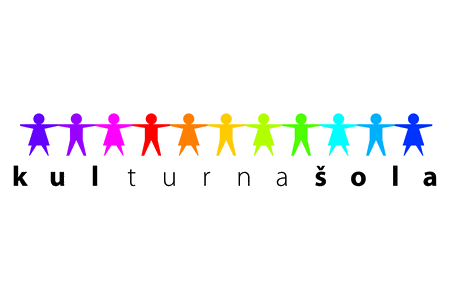 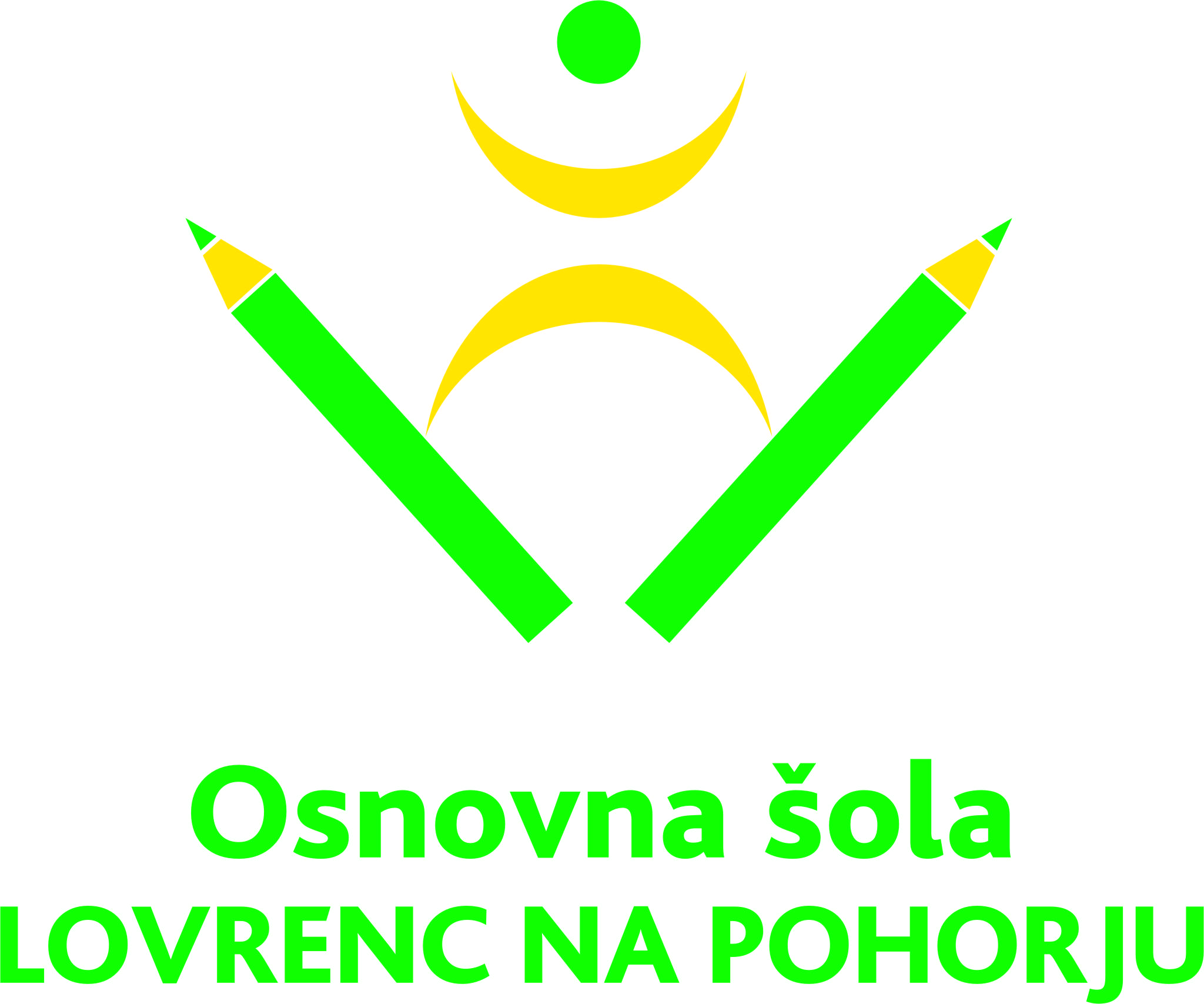 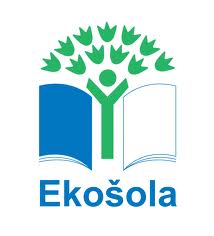 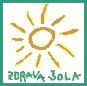 SPOŠTOVANI STARŠI!              				Lovrenc na Pohorju, 6. 10. 2014V sredo, 8. 10. 2014, bomo imeli športni dan - pohodništvo. Odpravili se bomo na Lovsko kočo.Učenci pridejo v šolo kot ponavadi. Oblečeni in obuti naj bodo primerno za pohod. S seboj naj imajo svojo malico in pijačo, šolsko malico bomo vzeli s seboj.  V šolo se vrnemo do 12.30 ure.Jutranje varstvo in podaljšano bivanje potekata po urniku.V petek, 10. 10. 2014, bomo imeli naravoslovni dan – kmetija. Obiskali bomo različne kmetije v Lovrencu. 1. razred bo obiskal kmetijo Lipnik, 2. razred kmetijo Sadonik, 3. razred kmetijo Trjenk. Učenci pridejo v šolo kot ponavadi. Oblečeni in obuti naj bodo primerno za naravoslovni dan. 1. in 2. razred se vrne v šolo do 12. ure, 3. razred predvidoma do 12.30 ure.Jutranje varstvo in podaljšano bivanje potekata po urniku.Učitelji  								Ravnateljica Marija Osvald Novak, prof.	